Załącznik do lekcji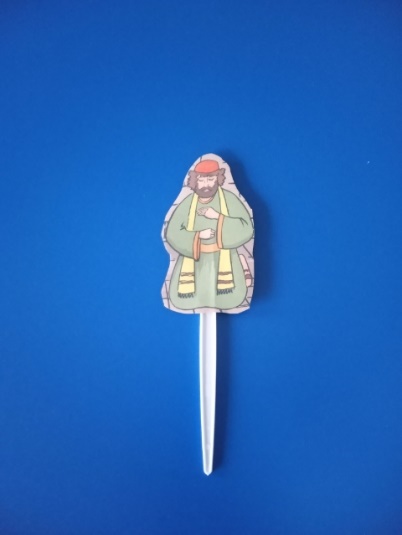 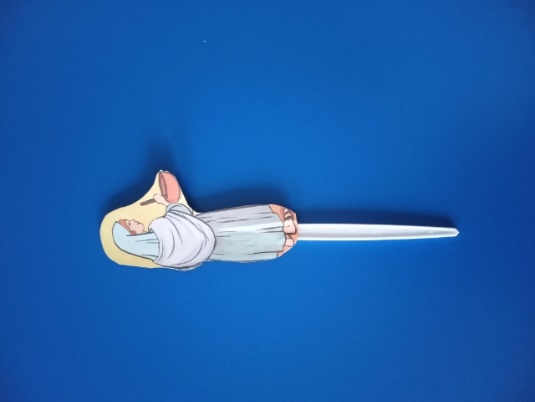 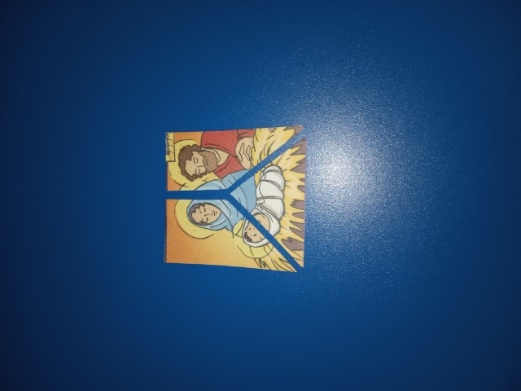 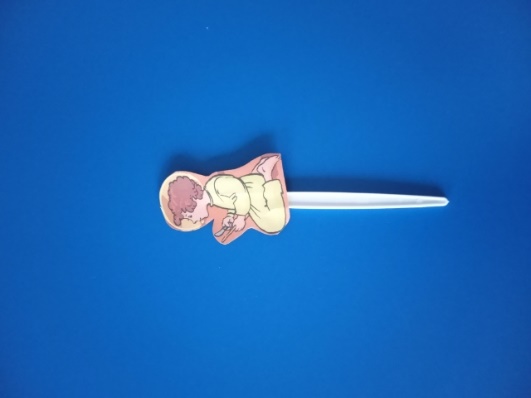 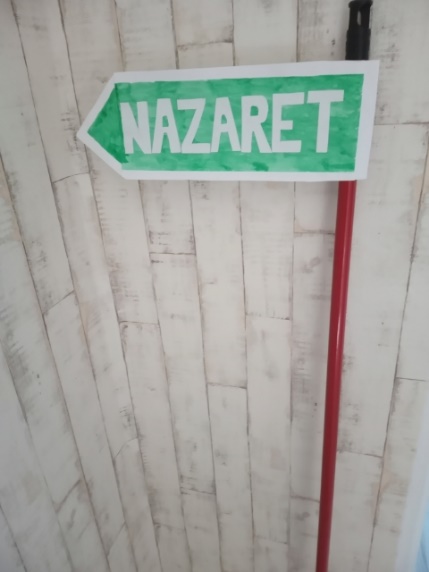 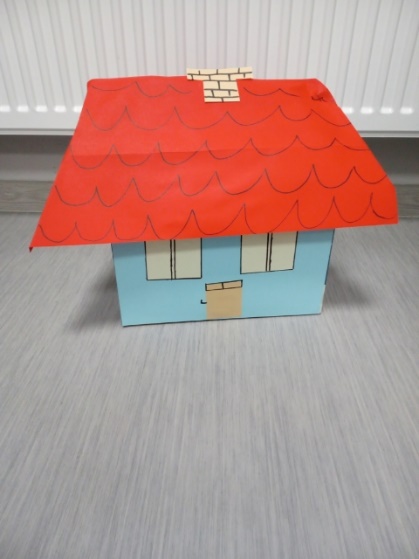 